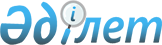 "Солтүстік Қазақстан облысы Есіл ауданы Бесқұдық ауылдық округінің 2023-2025 жылдарға арналған бюджетін бекіту туралы" Солтүстік Қазақстан облысы Есіл ауданы мәслихатының 2022 жылғы 30 желтоқсандағы № 26/297 шешіміне өзгерістер мен толықтырулар енгізу туралыСолтүстік Қазақстан облысы Есіл ауданы мәслихатының 2023 жылғы 5 сәуірдегі № 2/13 шешімі
      Солтүстік Қазақстан облысы Есіл ауданының мәслихаты ШЕШТІ:
      1. "Солтүстік Қазақстан облысы Есіл ауданы Бесқұдық ауылдық округінің 2023-2025 жылдарға арналған бюджетін бекіту туралы" Солтүстік Қазақстан облысы Есіл ауданы мәслихатының 2022 жылғы 30 желтоқсандағы № 26/297 шешіміне келесі өзгерістер мен толықтырулар енгізілсін:
      1-тармақ жаңа редакцияда жазылсын:
       "1. Солтүстік Қазақстан облысы Есіл ауданы Бесқұдық ауылдық округінің 2023-2025 жылдарға арналған бюджеті сәйкесінше 1, 2, 3 - қосымшаларға сәйкес, соның ішінде 2023 жылға келесі көлемдерде бекітілсін:
      1) кірістер - 31 818 мың теңге:
      салықтық түсімдер - 3 201 мың теңге;
      салықтық емес түсімдер - 0 мың теңге;
      негізгі капиталды сатудан түсетін түсімдер - 4 743 мың теңге;
      трансферттер түсімі - 23 874 мың теңге;
      2) шығындар - 32 107,9 мың теңге:
      3) таза бюджеттік кредиттеу - 0 мың теңге;
      бюджеттік кредиттер - 0 мың теңге;
      бюджеттік кредиттерді өтеу - 0 мың теңге; 
      4) қаржы активтерімен операциялар бойынша сальдо - 0 мың теңге:
      қаржы активтерін сатып алу - 0 мың теңге;
      мемлекеттің қаржы активтерін сатудан түсетін түсімдер - 0 мың теңге;
      5) бюджет тапшылығы (профициті) - - 289,9 мың теңге;
      6) бюджет тапшылығын қаржыландыру (профицитін пайдалану) - 289,9 мың теңге:
      қарыздар түсімі - 0 мың теңге;
      қарыздарды өтеу - 0 мың теңге;
      бюджет қаражатының пайдаланылатын қалдықтары - 289,9 мың теңге.";
      1-1 тармақпен келесі мазмұнда толықтырылсын:
       "1-1. Бесқұдық ауылдық округінің бюджетінде 2023 жылғы 1 қаңтарға қалыптасқан бюджет қаражатының бос қалдықтары есебінен облыстық бюджеттен 0,1 мың теңге, аудандық бюджеттен 0,2 мың теңге сомада бөлінген нысаналы трансферттерді қайтару 4-қосымшаға сәйкес көзделсін.";
      1-2 тармақпен келесі мазмұнда толықтырылсын:
       "1-2. Бесқұдық ауылдық округі бюджетінде шағындар қаржылық жылдың басында қалыптасқан бос қалдықтары есебінен 289,6 мың теңге сомада 4-қосымшаға сәйкес қарастырылсын.";
      4 тармақ жаңа редакцияда жазылсын:
       "4. Солтүстік Қазақстан облысы Есіл ауданы Бесқұдық ауылдық округінің 2023 жылға арналған бюджетінде аудандық бюджеттен бөлінген ағымдағы нысаналы трансферттердің көлемі көзделсін, оның ішінде:
      аумақты ірі қоқыстан тазарту жұмыстарын жүргізуге;
      қызметтік автокөлік сатып алуға.
      Аталған нысаналы трансферттерді облыстық бюджеттен бөлу Солтүстік Қазақстан облысы Есіл ауданы Бесқұдық ауылдық округі әкімінің "Есіл ауданы мәслихатының "Солтүстік Қазақстан облысы Есіл ауданының Бесқұдық ауылдық округінің 2023-2025 жылдарға арналған бюджетін бекіту туралы" шешімін іске асыру туралы" шешімімен айқындалады.";
      аталған шешімнің 1-қосымшасы осы шешімнің 1-қосымшасына сәйкес, жаңа редакцияда жазылсын;
      аталған шешім осы шешімнің 2-қосымшасына сәйкес 4-қосымшасымен толықтырылсын.
      2. Осы шешім 2023 жылдың 1 қаңтарынан бастап қолданысқа енгізіледі. Солтүстік Қазақстан облысы Есіл ауданы Бесқұдық ауылдық округінің 2023 жылға арналған бюджеті Қаржы жылының басында болған бюджет қаражатының бос қалдықтарын бағыттау, нысаналы трансферттерді қайтару
					© 2012. Қазақстан Республикасы Әділет министрлігінің «Қазақстан Республикасының Заңнама және құқықтық ақпарат институты» ШЖҚ РМК
				
      Солтүстік Қазақстан облысы Есіл ауданы мәслихатының төрағасы 

Е.Тұтқышев
Солтүстік Қазақстан облысыЕсіл ауданы мәслихатының2023 жылғы 5 сәуірдегі№ 2/13 шешіміне1-қосымшаСолтүстік Қазақстан облысыЕсіл ауданы мәслихатының2022 жылғы 30 желтоқсандағы№ 26/297 шешіміне1-қосымша
Санаты
Сыныбы
Кіші сыныбы
Атауы
Сомасы (мың теңге)
1) Кірістер
31 818
1
Салықтық түсімдер
3 201
01
Табыс салығы
928
2
Жеке табыс салығы
928
04
Меншiкке салынатын салықтар
2 228
1
Мүлікке салынатын салықтар
120
3
Жер салығы
58
4
Көлік құралдарына салынатын салық
2 050
05
Тауарларға, жұмыстар мен қызметтерге ішкі салықтар
45
3
Табиғи және басқа ресурстарды пайдаланғаны үшін түсімдер
45
3
Негізгі капиталды сатудан түсетін түсімдер
4 743
03
Жерді және материалдық емес активтерді сату
4 743
1
Жерді сату
4 743
4
Трансферттердің түсімдері
23 874
02
Мемлекеттік басқарудың жоғары тұрған органдарынан
түсетін трансферттер
23 874
3
Аудандық бюджеттік трансферттер (облыстық маңызы бар қалалар) 
23 874
Функцио-налдық топ
Бюджеттік бағдар-ламалар әкімшісі
Бағдар-лама
Атауы
Сомасы (мың теңге)
2) Шығындар
32 107,9
01
Жалпы сипаттағы мемлекеттік қызметтер
30 026
124
Аудандық маңызы бар қала, ауыл, кент, ауылдық округі әкімінің аппараты 
30 026
001
Аудандық маңызы бар қала, ауыл, кент, ауылдық округ әкімі қызметін қамтамасыз ету жөніндегі қызметтер
22 996
022
Мемлекеттік органның күрделі шығыстары
7 030
07
Тұрғынүй - коммуналдық шаруашылық
2 081,6
124
Аудандық маңызы бар қала, ауыл, кент, ауылдық округі әкімінің аппараты 
2 081,6
008
Елдімекендерде көшелерді жарықтандыру
942
011
Елді мекендерді абаттандыру және көгалдандыру
1 139,6
15
Трансферттер
0,3
124
Аудандық маңызы бар қала, ауыл, кент, ауылдық округі әкімінің аппараты 
0,3
048
Пайдаланылмаған (толық пайдаланылмаған) мақсатты трансферттерді қайтару
0,3
3) Таза бюджеттік кредиттеу
0
Бюджеттік кредиттер
0
Бюджеттік кредиттерді өтеу
0
4) Қаржы активтермен операциялар бойынша сальдо
0
Қаржылық активтерді сатып алу
0
Мемлекеттің қаржы активтерін сатудан түсетін түсімдер
0
5) Бюджет тапшылығын қаржыландыру (профицитін пайдалану)
- 289,9
6) Тапшылық орнын қаржыландыру (бюджет профицитін пайдалану)
289,9
Қарыздар түсімдері
0
Қарыздарды өтеу
0
Бюджет қаражатының пайдаланатын қалдықтары
0
Санаты
Сыныбы
Кіші сыныбы
Атауы
Сомасы (мың теңге)
8
Бюджет қаражатының пайдаланылатын қалдықтары
289,9
01
Бюджет қаражаты қалдықтары 
289,9
1
Бюджет қаражатының бос қалдықтары
289,9Солтүстік Қазақстан облысыЕсіл ауданы мәслихатының2023 жылғы 5 сәуірдегі№ 2/13 шешіміне2-қосымшаСолтүстік Қазақстан облысыЕсіл ауданы мәслихатының2022 жылғы 30 желтоқсандағы№ 26/297 шешіміне4-қосымша
Функцио-налдық топ
Бюджеттік бағдарла-малардың әкімшісі
Бағдар-лама
Атауы
Сомасы (мың теңге)
01
Жалпы сипаттағы мемлекеттік қызметтер
150
124
Аудандық маңызы бар қала, ауыл, кент, ауылдық округі әкімінің аппараты 
150
001
Аудандық маңызы бар қала, ауыл, кент, ауылдық округ әкімі қызметін қамтамасыз ету жөніндегі қызметтер
150
07
Тұрғын үй-коммуналдық шаруашылық
139,6
124
Аудандық маңызы бар қала, ауыл, кент, ауылдық округі әкімінің аппараты 
139,6
011
Елді мекендерді абаттандыру және көгалдандыру
139,6
15
Трансферттер
0,3
124
Аудандық маңызы бар қала, ауыл, кент, ауылдық округі әкімінің аппараты 
0,3
048
Пайдаланылмаған (толық пайдаланылмаған) мақсатты трансферттерді қайтару
0,3
Барлығы:
289,9